Lesson can be accessed hereAssessment #1: Catalytic converters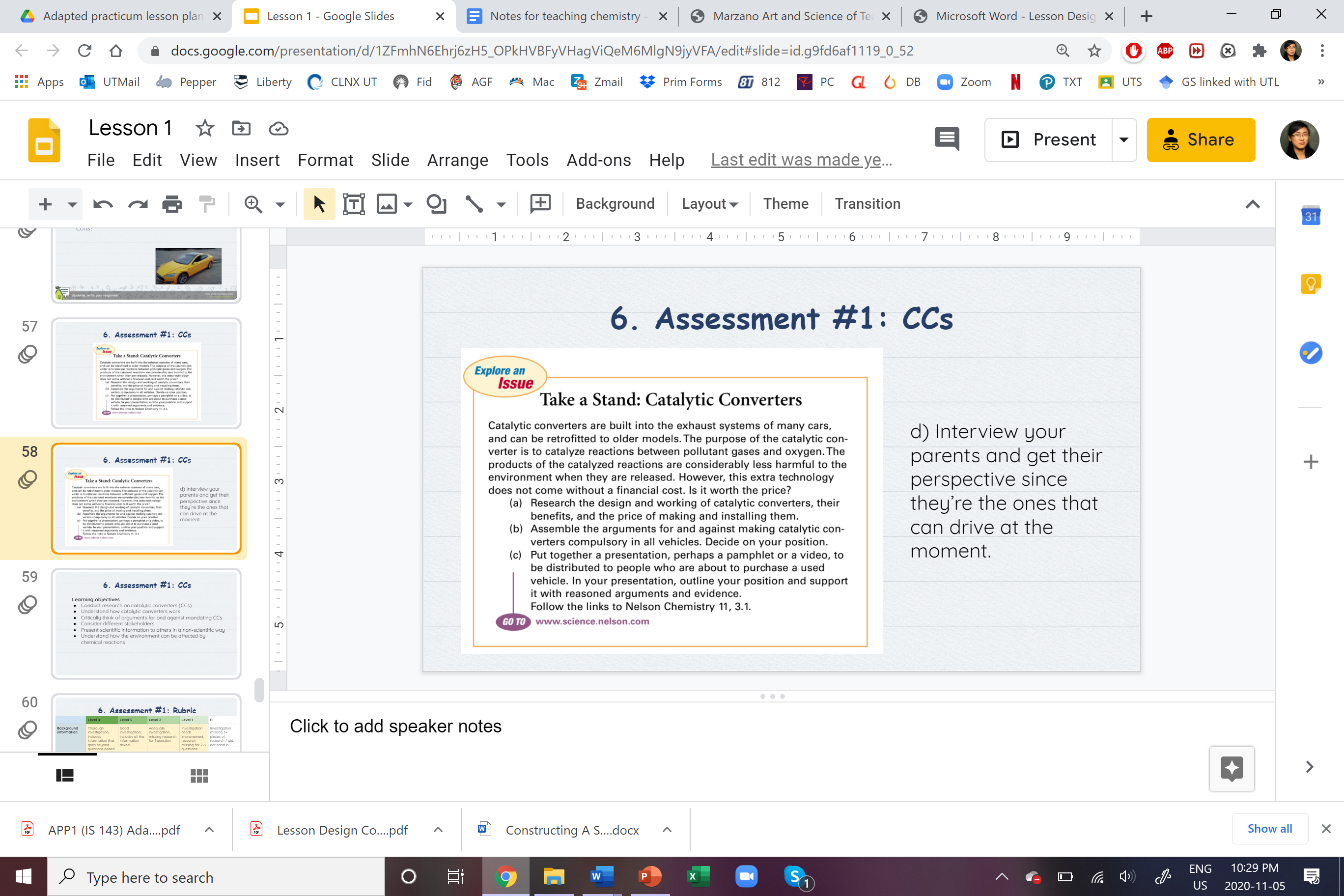 RubricWhat did you like? What didn’t you like?What could I do better/start including?Technology UsageAppropriate use of technologyBreakout groups used effectivelyAllowing for peer-to-peer bonding ModificationsSuitable for IS143Consideration of different VARK profiles Consideration of different chemistry proficiencies David Suzuki SSSuitable adjustments made for DSSSTook in consideration of school events, mission statements etc.Lesson DeliveryEffectiveness of lesson delivery Use of visualsEngaging? Did you love chemistry? Global competency considerationsLevel of enthusiasm AfL, AaL, AoLEffectiveness of different assessments used in lessonHelps students with learned contentRubric design (see below) PaceSuitable for IS143Wait timesOrganizationClearing learning objectivesClarity of instructions and contentAllow for tracking of student progressLevel 4Level 3Level 2Level 1RBackground informationThorough investigation, includes information that goes beyond questions posedGood investigation, includes all the information askedAdequate investigation, missing research for 1 questionInvestigation needs improvement, research missing for 2-3 questionsInvestigation missing 3+ pieces of research / did not hand inArguments1. At least 5 convincing arguments for and against mandating catalytic converters.2. Incorporates 2-3 interview responses 1. 3-4 convincing arguments for and against mandating catalytic converters. 2. Incorporates 1 interview response 1. Two convincing arguments for or against mandating catalytic converters. 2. Interview responses included but not incorporated in argument.1. One convincing argument for or against mandating catalytic converters. 2. No interview responses incorporatedNo convincing arguments presented for and against mandating catalytic converters/did not hand inLevel 4Level 3Level 2Level 1RPositionPosition is extremely well defended, considered at least 5 pieces of solid evidence for argumentPosition is well defended, considered 3-4 pieces of solid evidence for argumentPosition is somewhat well defended, considered 2 pieces of solid evidence for argumentPosition is not well defended, considered 1 piece of solid evidence for argumentPosition is not stated/ ambiguous position/ not handed inPresentation of mediumUse of colour/actions (if video) and visuals allowed presentation to be extremely effective and engagingUse of colour/actions (if video) and visuals allowed presentation to be effective and engagingUse of colour/actions (if video) and visuals allowed presentation to be difficult to followUse of colour/actions (if video) and visuals allowed presentation to be distracting and inappropriateNo colour/actions/visuals used. Presentation is not engaging nor effective / not handed in.Level 4Level 3Level 2Level 1RPositionPosition is extremely well defended, considered at least 5 pieces of solid evidence for argumentPosition is well defended, considered 3-4 pieces of solid evidence for argumentPosition is somewhat well defended, considered 2 pieces of solid evidence for argumentPosition is not well defended, considered 1 piece of solid evidence for argumentPosition is not stated/ ambiguous position/ not handed inPresentation of mediumUse of colour/actions (if video) and visuals allowed presentation to be extremely effective and engagingUse of colour/actions (if video) and visuals allowed presentation to be effective and engagingUse of colour/actions (if video) and visuals allowed presentation to be difficult to followUse of colour/actions (if video) and visuals allowed presentation to be distracting and inappropriateNo colour/actions/visuals used. Presentation is not engaging nor effective / not handed in.